Open meeting – ChairApprove AgendaMotion to approve October 18, 2023 AgendaApprove MinutesMotion to approve September 20 and 28, 2023 minutesDebrief of October 11, 2023 Full Council Meeting -  EDL ReportPlan December 13, 2023, Full Council Meeting AgendaAdjourn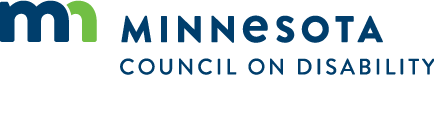 